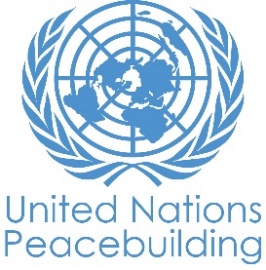  			PBF PROJECT progress reportCOUNTRY: Myanmar TYPE OF REPORT: semi-annual, annual OR FINAL: YEAR of report: 15 June 2021NOTES FOR COMPLETING THE REPORT:Avoid acronyms and UN jargon, use general /common language.Report on what has been achieved in the reporting period, not what the project aims to do.Be as concrete as possible. Avoid theoretical, vague or conceptual discourse.Ensure the analysis and project progress assessment is gender and age sensitive.Please include any COVID-19 related considerations, adjustments and results and respond to section IV. PART 1: OVERALL PROJECT PROGRESSBriefly outline the status of the project in terms of implementation cycle, including whether preliminary/preparatory activities have been completed (i.e. contracting of partners, staff recruitment, etc.) (1500 character limit): One new M&E assistance in partner organization, SCM, was recurited to take care for data entry for both MCC and SCM. World Vision Myanmar planned to recruite a 100% M&E specialist, to be replaced in 50% shared staff position. At the interview process, the coup in 1st Feb occurred so we had to postphoned further steps due to uncertain and instabile political situation. If NCE has approved, the project will restart the current process. In these 6 months, the country political situation has caused implementation plan delayed due to secuirty reasons, not more than 5 persons allow to gather, travel restrictions, bank crisis, limited access to cash, cut out internet access nationwide, etc. Moreover, all organizations have to handle their positions very carefully because their actions not to undermine democractive movement or Civil Disobdience Movement while not to get high pressure from the security forces. As the project is "Youth Initiative Project", adjusting right or suitable approaches related for project implementation was very difficult as the context has totally changed. Under this uncertain context, all project partners, KMF, SCM and MCC decided not to apply for NCE so project ending or contract ending process between WVM and partners have prepared. NCE with new design, target and approach is developed and submitted to UNRC. KMF - organization has dissovled and all project are suspended. Please indicate any significant project-related events anticipated in the next six months, i.e. national dialogues, youth congresses, film screenings, etc.  (1000 character limit): No. The political situation may not favor to conduct large group gathering to conducte community and youth dialogues but planned to organize "Celebration of International Peace Day" in September if NCE is approved.  FOR PROJECTS WITHIN SIX MONTHS OF COMPLETION: summarize the main structural, institutional or societal level change the project has contributed to. This is not anecdotal evidence or a list of individual outputs, but a description of progress made toward the main purpose of the project. (1500 character limit): Although the project is in the phrase of last six months, it is in difficult situation to look at the significant change the project has contributed to. However, the project has contributed cetrain ways for societal level change. Youth groups who were parts of this project actively invovled in peaceful movement by actively leading and collaboration with other stakeholders to restore democracy and seek justice in Myanmar. They took different roles; for example, currently some youth and university students have changed their roles based on the requirement of the communities and society. For instance, currently there are high demands for humanitarian assitance around and in project targeted areas where youth alumni initiated mobilizing for aids and supports to IDPs volunteerly. They have applied Do No Harm principles, leadership, holding non-violence principles and campaigns to raising for democray restoring. Even in different context, youth are still able to lead for structural change. 
Similarly, faith groups from different background also worked together with unity and cohesive ways to restore democracy in Myanmar. Overall, the project contributed space for trust building, networking, non-violence principles and conflict sensitivity approaches through different trainings based on local context.In a few sentences, explain whether the project has had a positive human impact. May include anecdotal stories about the project’s positive effect on the people’s lives. Include direct quotes where possible or weblinks to strategic communications pieces. (2000 character limit):Some youth leaders shared their changing perspectives and stories - "I feel my confidence increase in communication after receiving the applicable knowledge of Non-violence Communication from the peace training. The knowledge is very useful and that is able to solve lots of my personal problems." Ma Ya Min Aye, Paung Township, Mon State."I never understand about conflicts before joining the activity conducted by KMF but I become to understand that we cann't avoid conflict but the most important is how we will deal with the conflicts by constructing through positive approaches to have better results and no harmful. By doing in this way, there will have peace in our society." - Ma Pyae Pyae Ko, Pokkoku, Magway Tsp. "In the past, I only listen what Buddhist groups said and never try to listen other religious voices, particularly from Islam. I also really hate to Islam in Rakhin case. After joining the dialogue training, I reflect how to listen other voices and through this, I could able to change my perspectives and what others are trying say and then my sypamthy and empathy occurs and able to accept diversity and other's identity." Zin Lin Maung, Ta Lin Village, Htee Lin Township, Magway Division.  PART II: RESULT PROGRESS BY PROJECT OUTCOME Describe overall progress under each Outcome made during the reporting period (for June reports: January-June; for November reports: January-November; for final reports: full project duration). Do not list individual activities. If the project is starting to make/has made a difference at the outcome level, provide specific evidence for the progress (quantitative and qualitative) and explain how it impacts the broader political and peacebuilding context. “On track” refers to the timely completion of outputs as indicated in the workplan. “On track with peacebuilding results” refers to higher-level changes in the conflict or peace factors that the project is meant to contribute to. These effects are more likely in mature projects than in newer ones. If your project has more than four outcomes, contact PBSO for template modification.Outcome 1:  Young current and future leaders design and lead their own peacebuilding initiatives, promoting enhanced intercultural dialogue and peace.Output 1.1: 100 female and male youth leaders trained, supported, and resourced to lead intercultural dialogue and peacebuilding initiatives in communities. Output 1.2: Students trained and supported to established two active intercultural Fellowship Groups (ICFGs) at target universities.Rate the current status of the outcome progress: Progress summary: (3000 character limit)Under this outcome, 23 youth leaders from diverse background had developed 5 "Youth-lead Initiative Plan called Inter-Cultural Action Plans (ICAPs) together to promote peacebuilding while addressing covid situations. Moreover, 26 youth leaders from 5 targeted areas completed "Peace Camp" and Dialogue Trainings. Related to qualitative, those 23 community youth leaders have changed their perception on conflicts, dealing with conflicts and gender equality deriving knowledge from the training and then they utilize those knowledge, tools and skills in forming the teams and action projects with inclusiveness and women leadership. To this progress, the project, KMF, has contributed by providing "Online Peacebuilding Training" for 7 days on understanding conflicts, gender and peacebuilding tools. Moroever, 23 university students from Kalay and Mawlamyine Universties completed "Introductory Peacebuilding Training (Online)" and 117 alumni were built up skills, knoweldge and capacity by conducting "Additional Peace Trainings" covering the topics of understanding religion, dialogue, media and Do No Harm and Conflict sensitivity. To have this progrss, the project has contributed 2 introductory peacebuilding trainings and 3 Additional Peace Trainings between Nov and Jan 2021.Unfortunately the planned main activities are unable to conduct due to the coup happened in 1st Feb. There are lots of challenges or barrers to continue this outcome. Safety and security is one of the biggest threats. Moreover, due to covid 19 restrictions, impelementing activities rely on virtual platform but nationwide internet cut off blocked unable to continue the project's activites. Additionally, most of our targeted areas are now in fighting between local armed groups and SAC. Bank crisis and limited cash withdaw is also one of biggest challenges to implement activities. Especially youth are targeted to get tortured, arrested and killed by the military so most of youth from our targeted areas are in difficult in communication due to their security reasons. The most important thing is that current context has really changed and not relevant and unable to implement anymore, the partners have stopped implementing this outcome after conducting series of consultations and context analysis. So, WVM developed reprogramming project with current context by applying No-Cost Extension in which new targeted locations, groups and designs were developed for next coming 6 months. Indicate any additional analysis on how Gender Equality and Women’s Empowerment and/or Youth Inclusion and Responsiveness has been ensured under this Outcome: (1000 character limit)The project makes sure that every staff have clear understanding on how gender is cross cutting issues in communal peacebuilding. Moreover, every plan is set up to make sure equal change to get invovled different gender background. The project staff also identify the reasons of the obstacles to get the voice and active participation of women and youth. After that prepared the extra intensive activities such as meet with women participants exclusively and listen to their voice and also regulate on the activities by making sure all male and female participants equally could engage in activities.     Outcome 2:  Local religious and education leaders with significant societal influence become champions of intergroup dialgoue, peace, and trust building.Ouput 2.1: 150 teachers-in-training are equipeed and supported to champion intercultrual dialogue and peace in their classrooms and schools.Output 2.2: 300 religious leaders from diverse faith groups trained and supported to promote intra-interfaith dialogue and mediation in their communities. Output 2.3: Five inter-faith Dialogue Groups (IFDGs) established at township level to proactively prvent and respond to inter-group conflicts. Rate the current status of the outcome progress: Progress summary: (3000 character limit)There were progresses working with faith groups between Nov - Jan 2021. Trust has improved not only between different faith groups but also between organization and faith leaders. The faith leaders extended their networking and communication among different religious and also within its faith groups. At the same time, they would able to reflect their roles in their communities to enhance social harmony, dialogues and trust between different faiths, ages, gender and ethnics. To progress, the project has contributed organizing series of dialogue between different leaders. Around 85 faith leaders from different faith groups from Mon State and Magway Division constantly actively invovled in 3 dialgoue topics, called  "Intercultral Understanding Online Workshop," "Role of relgion in conflict transformation and peacebuilding" and "Religions as the source of peace and harmony workshop". The workshops were organized with all faith leaders from each township as monthly so at least 15 dialogue workshops were contributed to provide space for understanding different religion and build positive peace for community harmony within 3 months. As a result of it, formation of "Interfaith Dialogue Group" has initiated in 3 townships by exploring possiblity with local communited initative and sustainability approaches. Although the project was continuing with much progress, the coup occurred so this outcome had to stop too due to several reasons and factors. Working with teachers-in-trainings groups had to stop totally as they are from under "Ministry of Education" so the partner had decided non-cooperation with any ministry under the military rule. The other main reasons were safety and security, bank crisis, nationwide movement responding the coup, cash limitation, internet and phone line being cut off by the military, etc. These factors really affected the implemenation plan and strategy of this outcome. Moreover, the situation in targeted areas are getting worse by worse in every day by increasing arm struggles. So, after consulting with all targeted groups, CBOs and youth groups, the implementing partners had decided to stop this outcome due to not doable, unpredicatable, uncertainity. The activities originally planned are no longer feasible given the present conditions thus no-cost extension had prepared with reprogramming and redesigning with new approaches and strategies which are more relevant with current context. Indicate any additional analysis on how Gender Equality and Women’s Empowerment and/or Youth Inclusion and Responsiveness has been ensured under this Outcome: (1000 character limit) Gender inclusiveness and youth participation is one of the priorities of the project. In this case, not only focuses on the current leaders, also considers for the potential male and female youth leaders, second line leaders from religious groups. Allong the implementing process under outcome 2, it's rarely to see the active and meaningful particiipants of women in religious community. The project staff identify the reasons of the obstacles to the get voices and active participation of women and youth. After that prepared the extra intensive activities such as meet with women participants exclusively and listen to their voice and also regulate on the activities and make sure all male and female participants equally could engage in activities. On balance, under the outcome 2, gender is the systematic consideration of the differences between conditions, situations and needs of women and men in all action integrate to all decision and interventions based on the local context.   Outcome 3:       Rate the current status of the outcome progress: Progress summary: (3000 character limit)Indicate any additional analysis on how Gender Equality and Women’s Empowerment and/or Youth Inclusion and Responsiveness has been ensured under this Outcome: (1000 character limit)Outcome 4:       Rate the current status of the outcome progress: Progress summary: (3000 character limit)Indicate any additional analysis on how Gender Equality and Women’s Empowerment and/or Youth Inclusion and Responsiveness has been ensured under this Outcome: (1000 character limit)PART III: CROSS-CUTTING ISSUES PART IV: COVID-19Please respond to these questions if the project underwent any monetary or non-monetary adjustments due to the COVID-19 pandemic.Monetary adjustments: Please indicate the total amount in USD of adjustments due to COVID-19:$     Non-monetary adjustments: Please indicate any adjustments to the project which did not have any financial implications:Please select all categories which describe the adjustments made to the project (and include details in general sections of this report): Reinforce crisis management capacities and communications Ensure inclusive and equitable response and recovery Strengthen inter-community social cohesion and border management Counter hate speech and stigmatization and address trauma Support the SG’s call for a global ceasefire Other (please describe):      If relevant, please share a COVID-19 success story of this project (i.e. how adjustments of this project made a difference and contributed to a positive response to the pandemic/prevented tensions or violence related to the pandemic etc.)PART V: INDICATOR BASED PERFORMANCE ASSESSMENTUsing the Project Results Framework as per the approved project document or any amendments- provide an update on the achievement of key indicators at both the outcome and output level in the table below (if your project has more indicators than provided in the table, select the most relevant ones with most relevant progress to highlight). Where it has not been possible to collect data on indicators, state this and provide any explanation. Provide gender and age disaggregated data. (300 characters max per entry)Project Title: Myitta Myay (Myitta = Loving kindness, and "Myay=land")Project Number from MPTF-O Gateway:    N/AProject Title: Myitta Myay (Myitta = Loving kindness, and "Myay=land")Project Number from MPTF-O Gateway:    N/AIf funding is disbursed into a national or regional trust fund: 		Country Trust Fund 		Regional Trust Fund Name of Recipient Fund: N/AType and name of recipient organizations:      World Vision International Myanmar (WVM - INGO)  (Convening Agency)     Kalayna Mitta Development Foundation (KMF) - CSO     Myanmar Council of Churches (MCC) - CSO/FBO      Student Christian Movement (SCM) - CSO/ FBODate of first transfer: 27th Jan 2020Project end date: 26th July 2021     Is the current project end date within 6 months? Date of first transfer: 27th Jan 2020Project end date: 26th July 2021     Is the current project end date within 6 months? Check if the project falls under one or more PBF priority windows: Gender promotion initiative Youth promotion initiative Transition from UN or regional peacekeeping or special political missions Cross-border or regional projectCheck if the project falls under one or more PBF priority windows: Gender promotion initiative Youth promotion initiative Transition from UN or regional peacekeeping or special political missions Cross-border or regional projectTotal PBF approved project budget (by recipient organization): Recipient Organization              Amount  World Vision International Myanmar                                             $ 850287.00                                                 $                                                       $                                                       $                                                 Total: $       Approximate implementation rate as percentage of total project budget: 35%*ATTACH PROJECT EXCEL BUDGET SHOWING CURRENT APPROXIMATE EXPENDITURE*Gender-responsive Budgeting:Indicate dollar amount from the project document to be allocated to activities focussed on gender equality or women’s empowerment: $ 331999.00Amount expended to date on activities focussed on gender equality or women’s empowerment: $ 84116Total PBF approved project budget (by recipient organization): Recipient Organization              Amount  World Vision International Myanmar                                             $ 850287.00                                                 $                                                       $                                                       $                                                 Total: $       Approximate implementation rate as percentage of total project budget: 35%*ATTACH PROJECT EXCEL BUDGET SHOWING CURRENT APPROXIMATE EXPENDITURE*Gender-responsive Budgeting:Indicate dollar amount from the project document to be allocated to activities focussed on gender equality or women’s empowerment: $ 331999.00Amount expended to date on activities focussed on gender equality or women’s empowerment: $ 84116Project Gender Marker: Project Risk Marker: Project PBF focus area: Project Gender Marker: Project Risk Marker: Project PBF focus area: Report preparation:Project report prepared by: Phwe Yu Mon (Project Manager, Myitta Myay Project)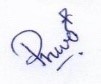 Project report approved by: Doris Oo, Grants Management Department Manager 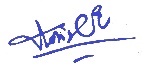 Did PBF Secretariat review the report: Report preparation:Project report prepared by: Phwe Yu Mon (Project Manager, Myitta Myay Project)Project report approved by: Doris Oo, Grants Management Department Manager Did PBF Secretariat review the report: Monitoring: Please list monitoring activities undertaken in the reporting period (1000 character limit)1) Organized sharing meetings to update the situations with all partners almost every week as the situation is extra-ordinary.2) Organized monthly meetings with all partners whether the process is on track or not.3) Conducted a number of meetings finding the status of the project, risk, possiblities to progress or not with all partners. 4) According to leadership decision, new proposal has developed for NCE based on changing situation, context and approaches which are relevant to the current context. Do outcome indicators have baselines? Has the project launched perception surveys or other community-based data collection? Evaluation: Has an evaluation been conducted during the reporting period?Evaluation budget (response required):  3000.00If project will end in next six months, describe the evaluation preparations (1500 character limit): As the original project plan working with current partners is going to end according to the original ending date on 26 July 2021, mid-term evaluation is preparing to conducted. TOR had already developed and now is in the stage of hiring external evaluator. In coming June and July will be the period of conducting mid-term evaluation. Catalytic effects (financial): Indicate name of funding agent and amount of additional non-PBF funding support that has been leveraged by the project. Name of funder:          Amount:N/A                               Other: Are there any other issues concerning project implementation that you want to share, including any capacity needs of the recipient organizations? (1500 character limit)Since the beginning of the project started, the Covid-19 virus was confirmed to have reached Myanamar. The globle pandemic has caused a lot of project delayed and frequently had to revised DIP and redesign. The Military Coup in Myanmar again forced the project to be delayed and totally need to readjust the design as the overall context has absolutely changed. As a result of unexpected crisis, it has limited the organization's capability to spend the budget as panned and caused significant underspending.Performance IndicatorsIndicator BaselineEnd of project Indicator TargetIndicator MilestoneCurrent indicator progressReasons for Variance/ Delay(if any)Outcome 1Young current and future leaders design and lead their own peacebuilding initiatives promoting enhanced intercultural dialgoue and peaceIndicator 1.1Improved interfaith and interethnic perceptions among male and female yout hand univeristy students in target areas00Third Six Month0 %It couldn't able to measure as the implementation plan couldn't able to implement due to the coup. Due to limited mobility, security, internet inaccessable and cash withdraw difficulties.Outcome 1Young current and future leaders design and lead their own peacebuilding initiatives promoting enhanced intercultural dialgoue and peaceIndicator 1.2# of change story harvested 08Second Six Month 0This will conduct with mid-term evaluation which will held in June and July.Outcome 1Young current and future leaders design and lead their own peacebuilding initiatives promoting enhanced intercultural dialgoue and peaceIndicator 1.3# of initiatve activities through ICAPs.020Second Six Month4After 5 more ICAPs had developed, the coup has happened so the planned ICAPs couldn't be organized.Output 1.1100 female and male youth leaders trained, supported, and resourced to lead intercultural dialogue and peacebuilding initiatives in communitiesIndicator  1.1.1# of male and female youth leaders successfully completing peace camp trainings075Second Six Month 63Due to the coup, internet inaccessable, security reasons as some staff were arrested by security forces, 2 more peace camps planned to organized in March were delayed.  Output 1.1100 female and male youth leaders trained, supported, and resourced to lead intercultural dialogue and peacebuilding initiatives in communitiesIndicator 1.1.2# of interfaith/ interethnic male and female youth alumni teams formed across target townships.010Second Six month 5The reasons as above.Output 1.2Students trained and supported to establish five active Intercultural Fellowship Groups (ICFGs)Indicator  1.2.1# of university students successfully completed peace camp training0160Second six month0This supported to be finished and resulted in May but due to the coup, every planned had totally changed. But, 174 university students completed "Introductory Peacebuilding Trainings" and 117 alumni from Introductory Peacebuilding Trainings accomplished additional skill up trainings. Output 1.2Students trained and supported to establish five active Intercultural Fellowship Groups (ICFGs)Indicator 1.2.2# of inter-faith/inter-ethnic ICFGs formed and active at universities 02Second six month0As peace camp couldn't condut as original plan due to Covid and the coup. All of the activities are linking to each other as process. This couldn't able to form and proceed. Output 1.3Indicator 1.3.1Output 1.3Indicator 1.3.2Output 1.4Indicator 1.4.1Output 1.4Indicator 1.4.2Outcome 2Local religious leaders and teachers become champions of intergroup dialogue, peace, and trust buildingIndicator 2.1Increased support for interfaith cooperation among faith groups affiliated with religious leaders participating in the project030%Second Six month 0Teachers in trainings targeted groups related to "Indicator 2.1, 2.2 and 2.3" couldn't able to implement due to covid and the coup. The organization had decided non-engagement policy with the ministries under the military regime. Outcome 2Local religious leaders and teachers become champions of intergroup dialogue, peace, and trust buildingIndicator 2.2% of alumni who applied knowledge and skills related interculture060%Second six month 0As aboveOutcome 2Local religious leaders and teachers become champions of intergroup dialogue, peace, and trust buildingIndicator 2.3Improved understanding of gender equality among women and men influenced by religious leaders030%Second six month 0As aboveOutput 2.1150 teacher-in-training are equipped to champion intercultural dialogue and peace in their classrooms and schoolsIndicator  2.1.1# of teachers successfully completed peacebuilding and intercultural communication training 0200Second six month 0As above.Output 2.1150 teacher-in-training are equipped to champion intercultural dialogue and peace in their classrooms and schoolsIndicator  2.1.2# of teachers in training with skills and knowledge to develop and implement intercultural awarenss content for their future classrooms044Second six month0As above.Output 2.2300 religious leaders from diverse faith groups trained and supported to promote intra-and interfaith dialogue and mediation in their communitiesIndicator  2.2.1# of leaders successfully who completed dialogue and mediation training050Second six month0Eventhough main activity such as trainings couldn't able to organize due to the coup resulting internet inaccessible, inmobility, insecurity and limited cash flow. But, To reach to this step, over 73 faith leaders completed series of dialogues related to interfaith understanding through dialogues.Output 2.2300 religious leaders from diverse faith groups trained and supported to promote intra-and interfaith dialogue and mediation in their communitiesIndicator  2.2.2l# of female and male leaders who participated in and completedd interfaith exposure visits.025Second sixx month0Not able to organized due to covid and the coup.Output 2.3Five Inter-Faith Dialogue Groups (IFDGs) established at township level to proactively prevent and respond to inter-group conflict Indicator  2.3.1Inclusive IFDGs successfully formed and supported by local leaders in each target township05Second six month0Although completely finish in formation process, the formation process is in nearly done in 5 township and operations have already started and initiated by those faith leaders who will lead in forming IFDGs. Output 2.3Five Inter-Faith Dialogue Groups (IFDGs) established at township level to proactively prevent and respond to inter-group conflict Indicator  2.3.2# of leaders from each main religion joined interfaith group in their township0125Second six month30Due to the covid and the coup, this could not able to reach to meet indicator milestone.  Output 2.4Indicator  2.4.1Output 2.4Indicator  2.4.2Outcome 3Indicator 3.1Outcome 3Indicator 3.2Outcome 3Indicator 3.3Output 3.1Indicator 3.1.1Output 3.1Indicator 3.1.2Output 3.2Indicator 3.2.1Output 3.2Indicator 3.2.2Output 3.3Indicator 3.3.1Output 3.3Indicator 3.3.2Output 3.4Indicator 3.4.1Output 3.4Indicator 3.4.2Outcome 4Indicator 4.1Outcome 4Indicator 4.2Outcome 4Indicator 4.3Output 4.1Indicator 4.1.1Output 4.1Indicator 4.1.2Output 4.2Indicator 4.2.1Output 4.2Indicator 4.2.2Output 4.3Indicator 4.3.1Output 4.3Indicator 4.3.2Output 4.4Indicator 4.4.1